Тема 7. Фінансова діагностикаПрактичне заняття 2Завдання 1. Оцініть фінансовий стан підприємства, яке Ви обрали для виконання магістерської кваліфікаційної роботи за показниками табл. 1.Таблиця 1. Динаміка показників оцінки фінансового стану підприємстваЗавдання 2. Підприємство виготовляє певний вид продукції. Ціна реалізації одиниці продукції становить 150 грн.; змінні витрати на одиницю – 80 грн.; постійні витрати – 25000 грн. Виручка від реалізації 120000 грн. Визначте:1. Точку беззбитковості у натуральному і вартісному вираженні;2. Обсяг реалізації, необхідний для отримання прибутку в розмірі 9000 грн. 3. Обсяг реалізації, необхідний для забезпечення прибутку в розмірі 14500 грн.Завдання 3. Оцініть рівень беззбитковості діяльності підприємства, яке Ви обрали для написання магістерської кваліфікаційної роботи. Таблиця 2. Розрахунок показників, які забезпечують беззбитковий рівень господарської діяльності підприємстваЗавдання 4. Підприємство виготовляє певний вид продукції. Ціна реалізації одиниці продукції становить 300 грн.; змінні витрати на одиницю – 100 грн.; постійні витрати – 550000 грн. Виручка від реалізації 100000 грн. Визначте:1. Точку беззбитковості у натуральному і вартісному вираженні;2. Обсяг реалізації, необхідний для отримання прибутку в розмірі 21000 грн. 3. Обсяг реалізації, необхідний для забезпечення прибутку в розмірі 50000 грн.Методичні рекомендації:Точка беззбитковості у вартісному виразі називається поріг рентабельності, розраховується таким чином.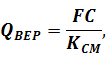 де QBEP – точка беззбитковості у вартісному виразі;FC – постійні витрати;КСМ– коефіцієнт маржинального доходу.Розрахунок коефіцієнта маржинального доходу являє собою відношення такого доходу до виручки: КМД = (Дохід – Змінні витрати) / Дохід; Такий коефіцієнт показує, яка в виручці частка, яка йде на забезпечення прибутку та покриття постійних витрат.Рівень беззбитковості (коефіцієнт безпеки)= (ЧДф-Чдбез)/ ЧДфПоказникиНормативнезначенняРокиРокиРокиВідхилення2022 р. до 2020рВідхилення2022 р. до 2020рПоказникиНормативнезначення202020212022Відхилення2022 р. до 2020рВідхилення2022 р. до 2020рПоказникиНормативнезначення202020212022+,-%1. Коефіцієнт загальної ліквідності> 22. Коефіцієнт абсолютної ліквідності> 0,23.Чистий оборотний капіталСередньо-галузеве4. Коефіцієнт автономії≥0,55. Коефіцієнт фінансової стабільності0,85-0,96. Коефіцієнт забезпеченості власними засобами> 0,17. Коефіцієнт оборотності активівДо зростання8. Коефіцієнт оборотності власного капіталуДо зростання9. Рентабельність господарської діяльності, %> 0, до зростаня10. Рентабельність власного капіталу, %> 0, до зростаня11. Валова рентабельність продукції, послуг %> 0, до зростаняЧистий дохідЧистий дохідЧистий дохідЧистий дохідВитратиВитратиВитратиВитратиВитратиПоказникиРядок звітностіСума, тис. грн.Сума, тис. грн.ПоказникиПоказникиРядок звітностіРядок звітностіСума, тис. грн.1233445561. ЧД від операційної діяльності20001. Собівартість реалізованої продукції 1. Собівартість реалізованої продукції 205020502. ЧД від іншої операційної діяльності21202. Інші операційні витрати2. Інші операційні витрати218021803. ЧД від фінансової діяльності22203. Адміністративні витрати3. Адміністративні витрати213021304. ЧД від інвестиційної діяльності22404. Витрати на збут4. Витрати на збут215021505. Фінансові витрати5. Фінансові витрати225022506. Інші витрати6. Інші витрати227022707. Витрати з податку на прибуток7. Витрати з податку на прибуток23002300Разом ЧДРазом витратРазом витратЧистий прибуток підприємства                                                                                   Чистий прибуток підприємства                                                                                   Чистий прибуток підприємства                                                                                   Чистий прибуток підприємства                                                                                   Чистий прибуток підприємства                                                                                   Чистий прибуток підприємства                                                                                   Чистий прибуток підприємства                                                                                   Чистий прибуток підприємства                                                                                   Чистий прибуток підприємства                                                                                   Розрахункові показникиРозрахункові показникиРозрахункові показникиРозрахункові показникиРозрахункові показникиРозрахункові показникиРозрахункові показникиРозрахункові показникиРозрахункові показникиНайменування показниківНайменування показниківНайменування показниківАлгоритм розрахункуАлгоритм розрахункуРозрахунок Розрахунок Величина показникаВеличина показника1112233441. Постійні витрати, тис.грн.1. Постійні витрати, тис.грн.1. Постійні витрати, тис.грн.АВ+ВЗАВ+ВЗ2. Змінні витрати, тис. грн.2. Змінні витрати, тис. грн.2. Змінні витрати, тис. грн.Витрати-ПВВитрати-ПВ3. Валовий прибуток, тис. грн.3. Валовий прибуток, тис. грн.3. Валовий прибуток, тис. грн.ЧП+ПВЧП+ПВ4. Валова прибутковість ЧД4. Валова прибутковість ЧД4. Валова прибутковість ЧДВП/ЧДВП/ЧД5. Витратомісткість ЧД5. Витратомісткість ЧД5. Витратомісткість ЧДЗВ/ЧДЗВ/ЧД6. Величина ЧД для беззбиткової діяльності6. Величина ЧД для беззбиткової діяльності6. Величина ЧД для беззбиткової діяльностіПВ/ВПЧДПВ/ВПЧД7. Величина змінних витрат для беззбиткової діяльності7. Величина змінних витрат для беззбиткової діяльності7. Величина змінних витрат для беззбиткової діяльностіЧдбез× Витратомістк.Чдбез× Витратомістк.8. Рівень беззбитковості (коефіцієнт безпеки)8. Рівень беззбитковості (коефіцієнт безпеки)8. Рівень беззбитковості (коефіцієнт безпеки)(ЧД-Чдбез)/ ЧД(ЧД-Чдбез)/ ЧД